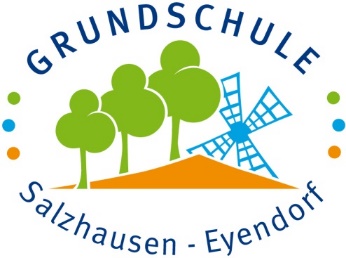 								            Salzhausen, 17.04.2020Liebe Eltern,ich hoffe, Sie hatten trotz der aktuellen Einschränkungen eine schöne Osterzeit mit ihren Kindern.Wie Sie vielleicht schon erfahren haben, wird ab dem 4.05.2020 für die 4. Klassen der Unterricht in halber Klassenstärke unter besonderen hygienischen Bedingungen wieder starten. Genauere Informationen dazu erhalten Sie in den nächsten Tagen.Die Notbetreuung für Kinder, deren Eltern in systemrelevanten Berufen arbeiten, läuft weiterhin in der Zeit von 8.00 bis 13.00 Uhr. Bei Bedarf melden Sie Ihr Kind bitte weiterhin möglichst zwei Tage vorher bis 18 Uhr unter der Emailadresse betreuung.corona@gs-salzhausen für die Notbetreuung an. Am 18.05.2020 kommen auch die 3. Klassen wieder in die Schule. Auch hierzu bekommen Sie noch genauere Informationen, bevor es losgeht.Für die 1. und 2. Klassen wird zu einem späteren Zeitpunkt entschieden, wann der Unterricht wieder startet.Die Klassenlehrerinnen werden Sie weiterhin mit Aufgaben für Ihre Kinder versorgen. Dies geschieht zunächst über Email. Alles weitere erfahren Sie von der Lehrerin Ihres Kindes, auch wann und auf welchem Wege Sie sie kontaktieren können. Bei anderen schulischen Anliegen, erreichen Sie unser Sekretariat zu den gewohnten Zeiten.Die Landesschulbehörde empfiehlt für die tägliche Lernzeit 1,5 Stunden für Kinder der 1. und 2. Klassen, für die Dritt- und Viertklässler etwa 2 Stunden pro Tag.Uns ist bewusst, dass die Bedingungen für das Lernen zu Hause nicht immer günstig sind und Sie und Ihre Kinder vor große Herausforderungen stellen. Daher sorgen Sie sich nicht, wenn Sie nicht alle Aufgaben schaffen und besprechen Sie mit der Lehrerin, welcher individuelle Weg für Sie und Ihr Kind in Frage kommt.Wir haben Verständnis für Ihre Situation.Wichtig ist, dass Sie mit uns sprechen.Aktuelle Informationen und Elternbriefe finden Sie auch auf unserer Homepage www.grundschule-salzhausen-eyendorf.de unter dem Reiter-Corona Infos.Wir wünschen Ihnen ein gutes Durchhaltevermögen.Bleiben Sie gesund.Mit freundlichen GrüßenClaudia Rückforth (Rektorin)